МБДОУ ЦРР - детский сад «Родничок»Непосредственная образовательная деятельностьТема: «Хомячок»Вторая младшая группа                                                                                  Составила:                                                                                    воспитатель                        Грибанова Л.А.Р.п. Хохольский2014г.      Интеграция образовательных областей: «социально-коммуникативное развитие», «познавательное развитие», «речевое развитие», «художественно-эстетическое развитие».     Методы и приемы: словесные, наглядные, практические.      Цель: познакомить детей с живым объектом – хомячком. Расширить представления детей о хомяке, его повадках.      Задачи:-  учить детей различать предметы по мягкости/ твердости;- активизировать в речи слова «твердый», «мягкий», «гладкий»;- развивать умение различать и называть форму (круглое), цвет (зеленый, оранжевый), величину (большой, маленький); - способствовать развитию слухового внимания;- формировать умение раскатывать «морковь» прямыми продольными движениями ладоней;- воспитывать доброе отношение к животным, создать радостное настроение, удовлетворение от результатов работы.      Материал: магнитофон с музыкой, домик для хомяка, медальки для игры,  живой объект – хомячок, игрушки – предметы быта, овощи (капуста, морковь), пластилин оранжевого цвета, корзинка. Ход: - Ребята! Посмотрите, что я вам принесла. (Показывает диск ) Давайте послушаем, что записано на диске. (Воспитатель включает диск).- Послушайте, какая красивая музыка.- А знаете, кто мне дал этот диск с музыкой? (ответы детей)-Дал мне диск – волшебник. Значит и музыка должна быть волшебной. Закройте глаза и послушайте ее. (Дети слушают. Музыка заканчивается. Дети открывают глаза и видят перед собой маленький домик.)- Ой, что это? (ответы детей) Ребята, только давайте сидеть тихо, не разговаривать громко, а то напугаем того, кто живет в домике.- А кто же там живет? Как вы думаете? (ответы детей)- Я вам подскажу. Отгадайте загадку.Маленькая, серенькая, В домике норке живетЗернышки грызет?                              (мышка) -Давайте откроем дверь и увидим, кто живет в домике. (Открывают дверь домика, оттуда выползает хомяк). Ребята, это братик мышки, а зовут его хомяк. Мышка живет свободно в природе, а хомяки домашние животные.  Мы можем его взять в руки, покормить его с рук.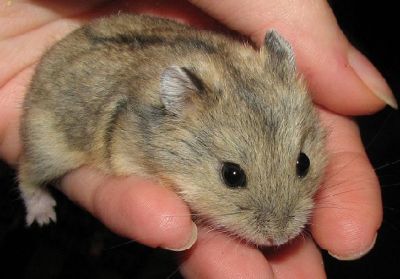    (Воспитатель создает эмоционально-положительное настроение и предлагает детям рассмотреть животное, обращает внимание детей на части тела животного и детей: - туловище, лапы, голова, глаза, рот, нос, усы, уши; - у хомяка туловище покрыто шерстью, он дышит, двигается, он питается. Воспитатель подчеркивает, что хомяк живой.)- Ребята, как вы думаете, что ест наш хомячок? (ответы)  - Мы сейчас с вами узнаем. (Дети вместе с воспитателем кладут хомяку различные игрушки и кусочки фруктов и овощей, все вместе наблюдают, что ест хомяк, делают вывод – хомяк питается овощами и фруктами.)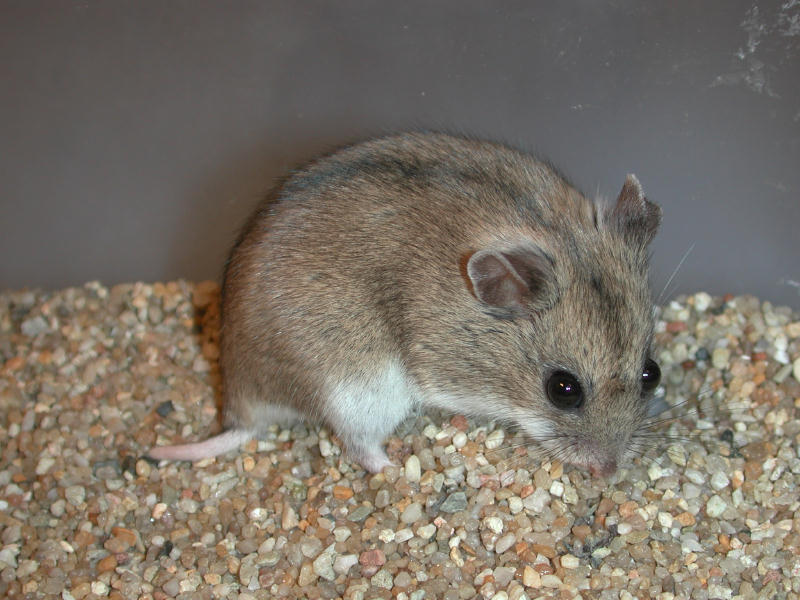    Воспитатель обращает внимание детей на то, что хомяк живой, с ним нельзя играть, а можно только любоваться и ухаживать за ним. А с чем мы можем играть? (ответы детей)- Ребята, а теперь давайте отнесем хомяка в домик отдохнуть, а сами поиграем. Игра «Мышки шалунишки». (2-3 раза)- А превратит нас в мышек музыка. (Включается музыка,  дети закрывают глаза, им надевают медальки с изображением мышек. Дети открывают глаза и прячутся в домики. Наступило утро. Мышки делают зарядку. Мышки проголодались и отправились на кухню за едой. Открыли холодильник. Взяли морковку  – едим, сыр – едим.)- Ой, кошка пришла. (Мыши прячутся в домик).- Молодцы!- Ребята! Что это? (Воспитатель показывает мешочек.) ( Дети отвечают, что это «Чудесный мешочек»).Игра «Чудесный мешочек»      (Дети по очереди опускают руку в мешочек и на  ощупь характеризуют предмет лежащий в мешочке. После  достают и называют правильно.  Называют:  цвет, форму, величину.) - Ребята! А что последнее лежало в мешочке? (морковь)  А давайте,  слепим морковки для наших игрушечных мышей. (Показ приемов  лепки  выполняет воспитатель. Он рассказывает, что вначале пластилин разогревают в руках, чтобы он был мягким и хорошо лепился. Скатывают шарик, а потом раскатывают прямыми движениями рук в длинный столбик. Во время работы определяют цвет, количество. Свои поделки дети кладут в корзинку.)- Молодцы ребята! Красивые и вкусные сделали морковки. Ну, а сейчас нам надо попрощаться с хомячком. (Дети прощаются.)   Игрушечные морковки дети несут в игровой уголок для игрушечных мышей, дети угощают игрушки своими морковками, играют в игровом уголке.